Announcements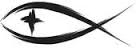 Meetings & EventsSunday, April 30th													Voters Meeting after worshipMonday, May 1st														Christian Ed. 7pmWednesday, May 3rd													Elders 7pmTuesday, May 9th														Trustees 7pmPLEASE LEAVE ATTENDANCE SHEETS	Please remember to fill out the attendance sheet you will find in your bulletin and leave it on the pew when you leave today.  Even if you don’t use the attendance sheet, please leave it on the pew and the elders will collect them after the service.  The blank sheets will be reused.SPRING LWML RALLY	The LWML Spring Rally is at Trinity Arcadia THIS SATURDAY, May 6th beginning at 9:30am.  Pat Maier of Visual Faith Ministry will be the main speaker with a presentation on “Lingering Longer with the Lord”.  A $5.00 luncheon will follow Pat’s talk.  Please join us for this time of fellowship.VBS DIRECTOR	It’s that time again!  We are in need of someone to be the director or perhaps 2 co-leaders to guide our VBS program this year.  If you would be willing, please contact Renee Blackmore at 231-510-0682.  We would like someone in place before the end of worship TODAY.VOTERS MEETING AFTER WORSHIP	A reminder to everyone that we are having our regular Voters Meeting TODAY following worship.  The Board of Elders are providing some coffee and refreshments as part of the meeting, so please plan to join us.MAY BIRTHDAYS & ANNIVERSARIESRita Merkey’s Birthday							May 1stBob & Jan Hilliard Anniversary				May 5thJohn Kline’s Birthday							May 7thJaci Van Voorst’s Birthday					May 13thJessica Sherry’s Birthday						May 14thLynn Hilliard’s Birthday						May 22ndRodney & Jerilyn Schimke Anniversary	May 23rdJerilyn Schimke’s Birthday					May 30thSERVING THIS MONTH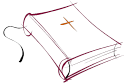 Greeters: Cathy Baker & Diane HansonAltar Guild: Bev LeSargeSERVING TODAY							SERVING NEXT WEEK 5/7/2023Pastor:  Rev. Jacob Sherry					Pastor:  Rev. Jacob SherryElder:  Steve Myers								Elder:  Ted BromleyAccomp:  William Bankstahl					Accomp:  William BankstahlAcolyte:  Sarah Sherry							Acolyte:  Connor LeSargeReader:  Pastor									Reader:  PastorATTENDANCE: 4/23/2023WORSHIP: 53							BIBLE STUDY: 16FIRST FRUITS TRACKER WEEK ENDING:  4/23/2023Offering Receipts:		$2,205.00			YTD Budget Receipts:	$46,488.00Weekly Budget Needs:	$2,954.57			YTD Budget Needs:		$50,227.69